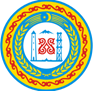 СОВЕТ ДЕПУТАТОВБАЧИ-ЮРТОВСКОГО СЕЛЬСКОГО ПОСЕЛЕНИЯ 
КУРЧАЛОЕВСКОГО МУНИЦИПАЛЬНОГО РАЙОНА ЧЕЧЕНСКОЙ РЕСПУБЛИКИ ТРЕТЬЕГО СОЗЫВАР Е Ш Е Н И Е  от «30» апреля 2020г.                  с. Бачи-Юрт			              № 10/2-3Об установлении налоговых льгот по земельному налогу на 2020 год	В целях исполнения пункта 15 первоочередных мер по поддержке субъектов малого и среднего предпринимательства, осуществляющих деятельность в отраслях экономики, оказавшихся в зоне риска в связи с осуществлением мер по противодействию распространению на территории Чеченской Республики коронавирусной инфекции, утверждённых Указом Главы Чеченской Республики от 27 марта 2020 года № 63 «О первоочередных мерах по поддержке субъектов малого и среднего предпринимательства, осуществляющих деятельность в отраслях экономики, оказавшихся в зоне риска в связи с осуществлением мер по противодействию распространению на территории Чеченской Республики коронавирусной инфекции» Совет депутатов Бачи-Юртовского сельского поселения Курчалоевского муниципального района Чеченской республики третьего созыва решил:1. Приостановить действие подпункта 2 пункта 2 и подпункта 1 пункта 4 статьи 1 Положения «О земельном налоге», утверждённое решением Совета депутатов Бачи-Юртовского сельского поселения Курчалоевского муниципального района от 21.05.2018 г. № 14/2-3 (в редакции решения № 15/7-4 от 06.12.2019г.) до конца 2020 года для субъектов малого и среднего предпринимательства, осуществляющих виды деятельности указанные в Перечне отраслей экономики Чеченской Республики, пострадавших в результате распространения новой коронавирусной инфекции утверждённым распоряжением Правительства Чеченской Республики от 08.04.2020 г.           № 167-р.2. Настоящее решение подлежит обнародованию на стендах и размещению на сайте в сети Интернет 3. Настоящее решение вступает в силу со дня его официального опубликования. Глава Бачи-Юртовского сельского поселения                                                                    Р.Х.Хасиев